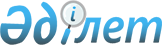 Об утверждении типовой системы управления рисками, которая применяется при формировании перечня объектов государственного аудита и финансового контроля на соответствующий год и проведении внутреннего государственного аудитаПриказ Министра финансов Республики Казахстан от 30 ноября 2015 года № 597. Зарегистрирован в Министерстве юстиции Республики Казахстан 24 декабря 2015 года № 12490.
      В соответствии с подпунктом 10) статьи 14 Закона Республики Казахстан "О государственном аудите и финансовом контроле", ПРИКАЗЫВАЮ:
      Сноска. Преамбула - в редакции приказа Заместителя Премьер-Министра - Министра финансов РК от 18.09.2023 № 989 (вводится в действие по истечении десяти календарных дней после дня его первого официального опубликования).


      1. Утвердить прилагаемую Типовую систему управления рисками, которая применяется при формировании перечня объектов государственного аудита и финансового контроля на соответствующий год и проведении внутреннего государственного аудита.
      2. Департаменту методологии бухгалтерского учета и аудита Министерства финансов Республики Казахстан (Бектурова А.Т.) в установленном законодательством порядке обеспечить:
      1) государственную регистрацию настоящего приказа в Министерстве юстиции Республики Казахстан;
      2) в течение десяти календарных дней после государственной регистрации настоящего приказа его направление на официальное опубликование в периодических печатных изданиях и информационно-правовой системе "Әділет";
      3) размещение настоящего приказа на интернет - ресурсе Министерства финансов Республики Казахстан.
      3. Настоящий приказ вводится в действие со дня его государственной регистрации. Типовая система управления рисками, которая применяется при
формировании перечня объектов государственного аудита и
финансового контроля на соответствующий год и проведении
внутреннего государственного аудита
1. Общие положения
      1. Настоящая типовая система управления рисками, которая применяется при формировании перечня объектов государственного аудита и финансового контроля на соответствующий год и проведении внутреннего государственного аудита (далее – Типовая система), разработана в соответствии с подпунктом 10) статьи 14 Закона Республики Казахстан "О государственном аудите и финансовом контроле".
      Сноска. Пункт 1 - в редакции приказа Заместителя Премьер-Министра - Министра финансов РК от 18.09.2023 № 989 (вводится в действие по истечении десяти календарных дней после дня его первого официального опубликования).


      2. Типовая система предназначена для создания методологической основы по системе управления рисками для органов внутреннего государственного аудита, целью которой является повышение эффективности формирования перечня объектов государственного аудита на соответствующий год, проведение государственного аудита и иной деятельности органов внутреннего государственного аудита и финансового контроля (далее – органы внутреннего государственного аудита).
      3. При использовании Типовой системы применяются следующие основные понятия:
      1) балл – количественная мера исчисления риска;
      2) таблица баллов – определение уровня риска с помощью ранжирования критериев и/или интервалов значений каждого ключевого индикатора риска;
      3) меры реагирования – комплекс мероприятий, принимаемые органами внутреннего государственного аудита направленных на предупреждения, минимизации и устранения рисков;
      4) предметы государственного аудита и финансового контроля (далее – предметы государственного аудита) – деятельность государственных органов, в том числе управление государственными финансами, государственные, отраслевые и бюджетные программы, планы развития государственных органов, планы развития области, города республиканского значения, столицы;
      5) объекты государственного аудита и финансового контроля (далее – объекты государственного аудита) – государственные органы, государственные учреждения, субъекты квазигосударственного сектора, а также получатели бюджетных средств;
      6) экспертный анализ – метод анализа, основанный на навыках и знаниях специалистов (экспертов);
      7) риск – вероятность несоблюдения бюджетного и иного законодательства Республики Казахстан, неблагоприятного воздействия события или действия на объект и предмет государственного аудита, которая может привести к финансовым нарушениям, хищениям (растрате) бюджетных средств и нанесению экономического ущерба государству, а также вероятность недостижения или неисполнения в полном объеме целевых индикаторов и показателей, предусмотренных в программных документах и планах развития государственных органов;
      Сноска. Пункт 3 - в редакции приказа Заместителя Премьер-Министра - Министра финансов РК от 18.09.2023 № 989 (вводится в действие по истечении десяти календарных дней после дня его первого официального опубликования).

 2. Основные этапы системы управления рисками
      4. Система управления рисками подразделяется на следующие этапы:
      1) сбор информации;
      2) идентификация риска;
      3) оценка риска;
      4) меры реагирования;
      5) мониторинг рисков.
      5. Сбор информации осуществляется из финансовой и бюджетной отчетности, полученной от объектов государственного аудита и других официальных источников, а также иных сведений о деятельности объектов государственного аудита для проведения оценки рисков.
      По объектам и предметам государственного аудита проводится систематизация и формирование базы данных.
      Процессы сбора, обработки и хранения информации максимально автоматизируются и допускают возможность проверки корректности полученных данных.
      Сбор и актуализация информации осуществляется на периодичной основе, в зависимости от необходимости проведения оценки рисков и их критериев.
      6. Идентификация рисков проводится посредством изучения объектов и предметов государственного аудита в целях определения рисков и их критериев путем выявления потенциальных и реализованных угроз и опасностей причин их возникновения.
      Критерии рисков определяются с оптимальными условиями для выявления наибольших вероятностей наступления рисков для органов внутреннего государственного аудита согласно возложенным функциям и полномочиям в зависимости от уровня бюджета в соответствии с законодательством Республики Казахстан.
      В ходе проведения идентификации рисков устанавливаются основные параметры для управления рисками, определяются области применения, источники рисков и типы нарушения.
      Органы внутреннего государственного аудита при определении рисков, в зависимости от возложенных функций и полномочий используют следующие направления:
      1) риски в области расходной части бюджета, которые включают два уровня оценки рисков по:
      предмету государственного аудита (программные документы, бюджетные программы);
      объектам государственного аудита (администраторы бюджетных программ и другие государственные учреждения).
      2) риски в области доходной части бюджета, которые определяются по:
      налоговым поступлениям;
      неналоговым поступлениям.
      3) риски по субъектам квазигосударственного сектора.
      7. Оценка рисков рассчитывается исходя из их вероятностей и воздействий на основе качественных и (или) количественных методов.
      Для проведения оценки рисков создается реестр рисков и их критериев. В реестре рисков отражается наименование, влияние, вероятность, уровень риска и другие показатели оценки риска.
      Для определения уровня рисков формируется матрица-риска согласно приложению 1 к настоящей Типовой системе с классификацией рисков по степени важности:
      высокая;
      средняя;
      низкая.
      Оценка рисков осуществляется посредством оценки объектов и предметов государственного аудита согласно определенных критериев риска.
      8. По результатам оценки рисков оформляются выходные формы в разрезе объектов государственного аудита, критериев риска, баллов риска, уровней риска и мер реагирования.
      Применяемые меры реагирования органами внутреннего государственного аудита обеспечивают предупреждение, минимизацию и устранение рисков.
      Органами внутреннего государственного аудита посредством проведения соответствующего анализа на периодической основе осуществляются мероприятия по повышению эффективности применяемых мер реагирования.
      Меры реагирования на риск подразделяются на следующие категории:
      1) превентивные меры реагирования:
      получение информации от объектов государственного аудита о причинах возникновения рисков;
      предупреждение и минимизация рисков – комплекс мероприятий, без проведения государственного аудита, по объектам государственного аудита, имеющим среднюю степень рисков, заключающийся в представлении объекту государственного аудита и его вышестоящему администратору (руководству) предупреждений (уведомлений) о возникновении условий, ведущих к потенциальным рискам высокой степени и рекомендаций (предложений) по их недопущению;
      в случае сохранения условий, ведущих к рискам высокой степени необходимо рассмотреть вопрос о проведении государственного аудита по объекту государственного аудита.
      2) директивные меры реагирования - устранение рисков путем проведения государственного аудита по объектам государственного аудита, имеющим высокую степень рисков и среднюю степень рисков (при наличии решения органов внутреннего государственного аудита на проведение государственного аудита);
      3) по объектам государственного аудита с низкой степенью рисков органы внутреннего государственного аудита осуществляют мониторинг рисков с целью своевременного обнаружения роста степени риска и принятия соответствующих мер.
      9. Мониторинг рисков представляет собой:
      1) проведение на периодической основе мониторинга с целью установлений эффективности и актуальности определенных рисков или изменения степени рисков (выявление остаточного риска);
      2) в случае установления не эффективности или не актуальности подтверждения риски исключаются.
      Органом внутреннего государственного аудита на ежегодной основе проводится анализ корректности определения и оценки рисков, соответствия установленных процедур на их исполнение.
      Органом внутреннего государственного аудита на ежеквартальной основе проводится анализ эффективности реализации мероприятий в рамках превентивных мер реагирования. 3. Формирование проекта перечня объектов государственного
аудита на соответствующий год с использованием системы
управления рисками
      10. Формирование проекта перечня объектов государственного аудита осуществляется посредством отбора на основе оценки рисков системой управления рисками объектов и предметов государственного аудита с высоким и средним уровнями рисков.
      11. Оценка объектов и предметов государственного аудита представляет собой определение итогового балла и уровня риска, рассчитанных на основе совокупности значений по каждому критерию риска.
      12. Критерии рисков распределяются на интервалы, где каждому интервалу присваивается балл.
      13. Органами внутреннего государственного аудита в зависимости от возложенных функций и полномочий разрабатываются критерии рисков на основе базовых критериев согласно приложению 2 к настоящей Типовой системе.
      При этом органами внутреннего государственного аудита при необходимости разрабатываются дополнительные критерии рисков объектов и предметов государственного аудита.
      14. Разработанные критерии формируются в реестре рисков и утверждаются руководителем органа внутреннего государственного аудита.
      15. Органы внутреннего государственного аудита на периодичной основе проводят мониторинг эффективности (актуализация) критериев риска, по результатам которого критерии исключаются либо изменяются путем внесения изменений и дополнений в реестр рисков.  4. Использование системы управления рисками на основе профилей
рисков немедленного реагирования по иным направлениям
деятельности органов внутреннего государственного аудита
      16. Профиль риска немедленного реагирования (далее - Профиль) является инструментом для своевременного пресечения и недопущения нарушений объектами государственного аудита, в том числе с использованием автоматизированных информационных систем, результаты которых носят предупредительно-профилактический характер.
      17. Система управления рисками на основе профилей рисков немедленного реагирования используется также при проведении камерального контроля.
      18. Для создания профиля необходимо сформировать перечень рисков и нарушений. Профиль разрабатывается под определенный риск/нарушение с определением набора условий выбора данных для формирования перечня объектов государственного аудита.
      19. Разработка профиля включает в себя изучение, анализ и сопоставление данных о деятельности объектов государственного аудита, в том числе данных из информационных систем, результатов государственного аудита и финансового контроля.
      20. Разработанные профили формируются в реестре профилей рисков, который содержит порядковый номер, наименование профиля, дата, описание риска/нарушения и другие сведения и утверждаются руководителем органа внутреннего государственного аудита.
      21. Органы внутреннего государственного аудита проверяют результаты сработанных профилей на достоверность (риск/нарушения подтвержден/не подтвержден).
      22. В случае если риски/нарушения подтверждены, органами внутреннего государственного аудита принимается решение о применении соответствующих мер реагирования к объекту государственного аудита:
      проведение государственного аудита, в том числе внепланового;
      направление писем, уведомлений об устранении рисков/нарушений и (или) о рассмотрении ответственности исполнителя, о принятии мер по недопущению впредь и другое;
      направление сведений о рисках/нарушениях в другие компетентные органы.
      23. Органами внутреннего государственного аудита на периодичной основе проводится мониторинг эффективности (актуализация) профилей рисков немедленного реагирования, по результатам которого профиль исключается либо измененяется путем внесения изменений и дополнений в реестр профилей рисков.  Матрица рисков  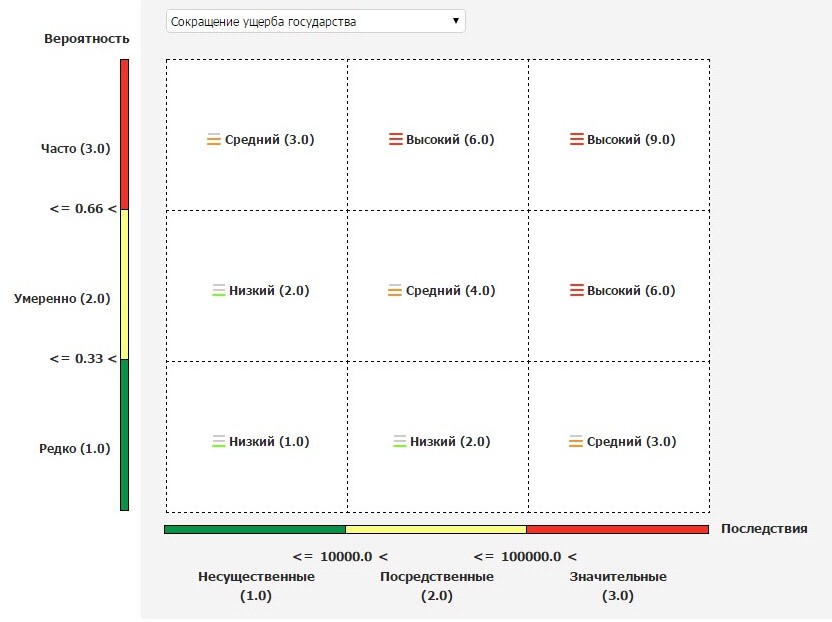  Базовые критерии рисков
      Сноска. Приложение 2 - в редакции приказа Заместителя Премьер-Министра - Министра финансов РК от 18.09.2023 № 989 (вводится в действие по истечении десяти календарных дней после дня его первого официального опубликования).
					© 2012. РГП на ПХВ «Институт законодательства и правовой информации Республики Казахстан» Министерства юстиции Республики Казахстан
				
Министр финансов
Республики Казахстан
Б. СултановУтверждена
приказом Министра финансов
Республики Казахстан
от 30 ноября 2015 года № 597Приложение 1
к типовой системе управления
рисками, которая применяется
при формировании перечня
объектов государственного
аудита и финансового контроля
на соответствующий год и
проведении внутреннего
государственного аудитаПриложение 2
к типовой системе управления
рисками, которая применяется
при формировании перечня
объектов государственного
аудита и финансового контроля
на соответствующий год
и проведении внутреннего
государственного аудита
Критерии по администраторам бюджетных программ (далее – АБП)
Наименование показателей
Доля недостигнутых целевых индикаторов от общего количества, в процентах (далее – % )
Доля невыполненных мероприятий от общего количества, в %
Доля показателей прямого результата бюджетных программ, недостигших значений, предусмотренных в первоначально утвержденном плане развития государственного органа (далее – план развития), от общего количества, в %
Доля показателей конечного результата бюджетных программ, недостигших значений, предусмотренных в первоначально утвержденном плане развития, от общего количества, в %
Частота внесенных изменений и дополнений в план развития, количество
Годовой объем финансирования государственного органа, миллион (далее – млн.) тенге
Доля бюджетных средств, охваченных контролем от общего объема бюджетных средств, выделенных за последние 2 (два) года, в %
Рост/снижение объемов финансирования по сравнению с прошлым периодом, в %
Освоение бюджетных средств на конец периода, в %
Количество бюджетных инвестиционных проектов, реализуемых данным госорганом, в единицах (далее – ед.).
Доля финансовых нарушений, выявленных предыдущим контролем к объему расходов соответствующего периода, в %
Рост объемов дебиторской задолженности по сравнению с прошлым периодом, в %
Рост объемов кредиторской задолженности по сравнению с прошлым периодом, в %
Дата проведения последней комплексной проверки, год
Количество бюджетных программ, осуществляемых за счет резерва Правительства, ед.
Результаты оценки эффективности управления бюджетными средствами, баллы
Доля соответствующих аудиторских отчетов служб внутреннего аудита (далее – СВА) стандартам государственного аудита и финансового контроля, в %
Наличие фактов передачи в правоохранительные органы по итогам контрольных мероприятий, с возбуждением уголовных дел, за последние 2 (два) года, в %
Наличие подтвержденных фактов по результатам контрольных мероприятий осуществленных по постановлениям правоохранительных органов, в %
Выявленные случаи несоответствия Стандартам государственного финансового контроля СВА центральных государственных органов и местных исполнительных органов материалов контроля
Наличие заключенных договоров АБП и его подведомственных организаций с поставщиками, включенными в реестр недобросовестных поставщиков
Доля государственных закупок способом из одного источника в общем объеме осуществленных закупок за отчетный период, в %
Критерии по государственным учреждениям (далее – ГУ)
Количество бюджетных программ, реализуемых государственным учреждением, ед.
Годовой объем финансирования государственного органа, млн. тенге
Доля бюджетных средств, охваченных контролем от общего объема бюджетных средств, выделенных за последние два года, в %
Рост/снижение объемов финансирования по сравнению с прошлым периодом, в %
Освоение бюджетных средств на конец периода, в %
Масштабы финансовых нарушений, выявленных предыдущим контролем к объему расходов соответствующего периода, в %
Рост объемов дебиторской задолженности по сравнению с прошлым периодом, в %
Рост объемов кредиторской задолженности по сравнению с прошлым периодом, в %
Дата проведения последней комплексной проверки, год
Наличие фактов передачи в правоохранительные органы по итогам контрольных мероприятий, с возбуждением уголовных дел, за последние 2 (два) года, в %
Наличие подтвержденных фактов по результатам контрольных мероприятий осуществленных по постановлениям правоохранительных органов, в %
Доля нарушений соблюдения законодательства о государственных закупках, повлекших административную ответственность, к количеству процедур ГЗ, охваченных контролем
Приоритетные бюджетные программы региона
Реализуемые инвестиционные проекты региона
Контрольные счета наличности от реализации платных услуг ГУ
Контрольные счета наличности временного размещения денег
Контрольные счета наличности спонсорской и благотворительной помощи
Регистрация обязательств по капитальным расходам млн. тенге
Регистрация договоров гражданско-правовой ответственности со сроком исполнения менее 15 (пятнадцать) дней
Регистрация договоров по выполнению работ со сроком исполнения менее предусмотренных сроков чем в проектно-сметной документации
Доля государственных закупок способом из одного источника в общем объеме осуществленных закупок за отчетный период, в %
Критерии по субъектам квазигосударственного сектора
Рост/снижение размера уставного капитала, в %
Наличие дочерних и ассоциированных организаций, в единицах
Доля административных расходов от общего объема расходов, в %
Дата проведения последней проверки, год
Несвоевременная сдача финансовой отчетности, в %
Наличие нарушений составления финансовой отчетности по результатам мониторинга, в %
Объем финансирования, в том числе по государственному заказу за последние 2 (два) года (в 100 % от заказа объема)
Недостачи товарно-материальных ценностей и денежные средства по итогам предыдущих проверок за последние 2 (два) года (в 2 % от общей суммы выявленных финансовых нарушений)
Отражение в бухгалтерской отчетности убытков на протяжении нескольких финансовых периодов
Масштабы выявленных финансовых нарушений по итогам предыдущих аудиторских проверок за последние 2 (два) года
Доля нарушений соблюдения законодательства о государственных закупках, повлекших административную ответственность, к количеству процедур государственных закупок, охваченных контролем
Доля государственных закупок способом из одного источника в общем объеме осуществленных закупок за отчетный период, в %
Критерии по государственным программам
Доля недостигнутых целевых индикаторов от общего количества, в %
Доля невыполненных мероприятий от общего количества, в %
Доля показателей прямого результата бюджетных программ, недостигших значений, предусмотренных в первоначально утвержденном плане развития, от общего количества, в %
Доля показателей конечного результата бюджетных программ, недостигших значений, предусмотренных в первоначально утвержденном стратегическом плане, от общего количества, в %
Частота внесенных изменений и дополнений в план развития, количество
Освоение бюджетных средств на конец периода, в %
Доля выявленных финансовых нарушений за последние 2 (два) года, в %
Количество лиц, привлеченных к административной ответственности согласно Кодекса Республики Казахстан "Об административных правонарушениях" за последние 2 (два) года
Масштабы выявленных нарушений законодательства о государственных закупках, влияющих на итоги государственных закупок, выявленных предыдущим контролем.
Критерии по бюджетным программам
Освоение бюджетных средств на конец периода, в %
Рост объемов дебиторской задолженности по сравнению с прошлым периодом, в %
Рост объемов кредиторской задолженности по сравнению с прошлым периодом, в %
Доля выявленных финансовых нарушений за последние 2 (два) года, в %
Доля бюджетных средств, охваченных контролем от общего объема бюджетных средств, выделенных за последние два года, в %
Масштабы финансовых нарушений, выявленных предыдущим контролем к объему расходов соответствующего периода, в %
Дата проведения последней комплексной проверки, год
Результаты оценки эффективности деятельности центральных государственных органов по достижению целей и показателей бюджетных программ, в %